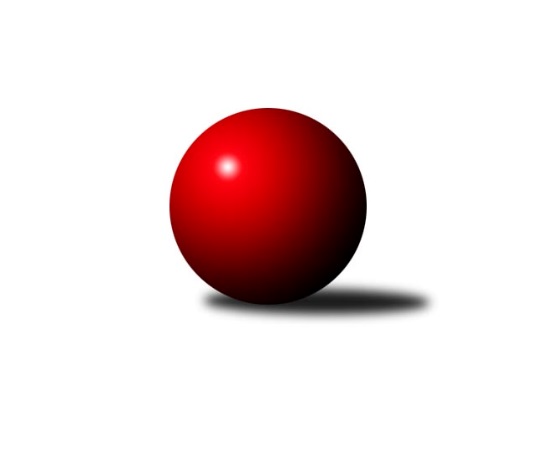 Č.19Ročník 2023/2024	17.3.2024Nejlepšího výkonu v tomto kole: 3548 dosáhlo družstvo: TJ Centropen Dačice1. KLM 2023/2024Výsledky 19. kolaSouhrnný přehled výsledků:KK Sadská	- TJ Slovan Karlovy Vary	6:2	3312:3199	17.0:7.0	16.3.TJ Centropen Dačice	- SK Podlužan Prušánky 	6:2	3548:3464	14.5:9.5	16.3.TJ Lokomotiva Trutnov 	- TJ Valašské Meziříčí B	6:2	3423:3325	13.5:10.5	16.3.KK Vyškov	- CB Dobřany Klokani	6:2	3458:3418	14.0:10.0	16.3.KK Zábřeh	- TJ Loko České Velenice	6:2	3523:3411	14.5:9.5	16.3.TJ Třebíč	- SKK Hořice		dohrávka		2.4.Tabulka družstev:	1.	SKK Hořice	18	15	0	3	94.5 : 49.5 	242.0 : 190.0 	 3522	30	2.	KK Zábřeh	19	15	0	4	97.0 : 55.0 	259.0 : 197.0 	 3496	30	3.	SK Podlužan Prušánky	19	11	1	7	81.5 : 70.5 	239.0 : 217.0 	 3434	23	4.	KK Vyškov	19	11	0	8	78.5 : 73.5 	235.0 : 221.0 	 3447	22	5.	TJ Centropen Dačice	19	9	1	9	83.0 : 69.0 	232.5 : 223.5 	 3446	19	6.	CB Dobřany Klokani	19	9	1	9	81.0 : 71.0 	241.5 : 214.5 	 3447	19	7.	TJ Slovan Karlovy Vary	19	8	2	9	71.5 : 80.5 	207.0 : 249.0 	 3399	18	8.	KK Sadská	19	7	1	11	65.5 : 86.5 	220.0 : 236.0 	 3421	15	9.	TJ Loko České Velenice	19	6	2	11	65.5 : 86.5 	217.0 : 239.0 	 3472	14	10.	TJ Valašské Meziříčí B	19	6	1	12	68.0 : 84.0 	210.0 : 246.0 	 3424	13	11.	TJ Lokomotiva Trutnov	19	5	3	11	67.0 : 85.0 	217.5 : 238.5 	 3393	13	12.	TJ Třebíč	18	4	2	12	51.0 : 93.0 	191.5 : 240.5 	 3396	10Podrobné výsledky kola:	 KK Sadská	3312	6:2	3199	TJ Slovan Karlovy Vary	David Sukdolák	140 	 135 	 139 	157	571 	 4:0 	 534 	 138	129 	 124	143	Radek Cimbala	Aleš Košnar	144 	 135 	 129 	136	544 	 4:0 	 474 	 132	117 	 120	105	Petr Jedlička	Václav Pešek	133 	 135 	 124 	138	530 	 1.5:2.5 	 560 	 133	142 	 154	131	Tomáš Pavlík	Antonín Svoboda	130 	 154 	 131 	150	565 	 1.5:2.5 	 573 	 164	127 	 131	151	Václav Hlaváč st.	Petr Miláček	155 	 146 	 99 	145	545 	 3:1 	 543 	 153	132 	 126	132	Zdeněk Kříž st.	Tomáš Bek	130 	 143 	 168 	116	557 	 3:1 	 515 	 134	142 	 126	113	Tomáš Beck st.rozhodčí: Petr SkutilNejlepší výkon utkání: 573 - Václav Hlaváč st.	 TJ Centropen Dačice	3548	6:2	3464	SK Podlužan Prušánky 	Pavel Kabelka	152 	 154 	 130 	157	593 	 3:1 	 612 	 145	153 	 164	150	Vojtěch Novák	Josef Brtník	160 	 150 	 160 	168	638 	 3:1 	 551 	 126	151 	 126	148	Martin Tesařík	Petr Vojtíšek	151 	 116 	 148 	140	555 	 0.5:3.5 	 622 	 165	163 	 154	140	Jan Zálešák	Karel Novák	126 	 160 	 140 	134	560 	 1:3 	 593 	 147	138 	 141	167	Lukáš Hlavinka	Zdeněk Pospíchal	146 	 150 	 152 	151	599 	 4:0 	 546 	 136	129 	 140	141	Zdeněk Zálešák *1	Jiří Němec	169 	 134 	 146 	154	603 	 3:1 	 540 	 126	137 	 133	144	Stanislav Esterkarozhodčí: Zdeněk Blechastřídání: *1 od 91. hodu Radek OstřížekNejlepší výkon utkání: 638 - Josef Brtník	 TJ Lokomotiva Trutnov 	3423	6:2	3325	TJ Valašské Meziříčí B	Marek Žoudlík	131 	 172 	 138 	145	586 	 2.5:1.5 	 546 	 129	131 	 141	145	Vladimír Výrek	Šimon Fiebinger *1	120 	 141 	 139 	109	509 	 1:3 	 571 	 155	145 	 131	140	Radim Metelka	Roman Straka	149 	 119 	 144 	180	592 	 3:1 	 538 	 142	120 	 135	141	Gustav Vojtek	Ondřej Stránský	165 	 143 	 149 	128	585 	 3:1 	 519 	 142	129 	 119	129	Daniel Šefr	František Adamů ml.	148 	 128 	 148 	138	562 	 2:2 	 557 	 140	145 	 130	142	Dalibor Tuček	David Ryzák	159 	 142 	 151 	137	589 	 2:2 	 594 	 153	144 	 145	152	Michal Juroškarozhodčí: Zdeněk Babkastřídání: *1 od 31. hodu Adam SvatýNejlepší výkon utkání: 594 - Michal Juroška	 KK Vyškov	3458	6:2	3418	CB Dobřany Klokani	Ondřej Ševela	132 	 150 	 148 	160	590 	 3:1 	 564 	 133	147 	 144	140	Michal Šneberger	Josef Touš	156 	 132 	 152 	136	576 	 2:2 	 604 	 167	162 	 141	134	Martin Pejčoch	Kryštof Pevný *1	130 	 116 	 126 	149	521 	 1:3 	 572 	 156	125 	 153	138	Josef Fišer ml.	Tomáš Vejmola	130 	 169 	 161 	125	585 	 2:2 	 575 	 138	155 	 136	146	Jaroslav Roj	Petr Pevný	168 	 142 	 139 	149	598 	 3:1 	 539 	 134	146 	 133	126	Jiří Baloun	Luděk Rychlovský	142 	 149 	 142 	155	588 	 3:1 	 564 	 148	141 	 126	149	Josef Fišer nejml.rozhodčí: Bohumír Trávníčekstřídání: *1 od 61. hodu Pavel ZarembaNejlepší výkon utkání: 604 - Martin Pejčoch	 KK Zábřeh	3523	6:2	3411	TJ Loko České Velenice	Martin Sitta	144 	 141 	 148 	175	608 	 2:2 	 589 	 151	135 	 163	140	Ladislav Chmel	Tomáš Dražil	144 	 135 	 180 	137	596 	 4:0 	 518 	 126	118 	 141	133	Ondřej Touš *1	Jiří Michálek	140 	 139 	 146 	149	574 	 2:2 	 556 	 156	142 	 137	121	Zbyněk Dvořák	Jakub Fabík	136 	 154 	 153 	143	586 	 3:1 	 565 	 125	147 	 140	153	Miroslav Dvořák	Marek Ollinger	152 	 132 	 148 	140	572 	 1.5:2.5 	 576 	 130	132 	 172	142	Zdeněk Dvořák	Adam Mísař	128 	 161 	 144 	154	587 	 2:2 	 607 	 166	160 	 148	133	Branislav Černuškarozhodčí: Soňa Keprtovástřídání: *1 od 61. hodu Bohumil MaroušekNejlepší výkon utkání: 608 - Martin SittaPořadí jednotlivců:	jméno hráče	družstvo	celkem	plné	dorážka	chyby	poměr kuž.	Maximum	1.	Lukáš Hlavinka 	SK Podlužan Prušánky 	599.98	386.0	214.0	1.6	10/11	(663)	2.	Radim Metelka 	TJ Valašské Meziříčí B	598.83	383.4	215.4	1.7	11/11	(641)	3.	David Urbánek 	SKK Hořice	597.52	387.5	210.0	1.7	10/10	(659)	4.	Tomáš Pavlík 	TJ Slovan Karlovy Vary	597.08	384.3	212.8	1.6	10/10	(646)	5.	Dominik Ruml 	SKK Hořice	597.04	380.3	216.8	0.7	10/10	(649)	6.	Tomáš Bek 	KK Sadská	595.62	385.2	210.4	1.2	10/10	(674)	7.	Adam Mísař 	KK Zábřeh	595.51	380.1	215.4	1.4	9/10	(635)	8.	Jiří Němec 	TJ Centropen Dačice	594.38	385.3	209.0	1.3	9/11	(654)	9.	Martin Hažva 	SKK Hořice	593.53	384.1	209.4	2.6	10/10	(638)	10.	Marek Ollinger 	KK Zábřeh	593.06	382.9	210.2	1.2	10/10	(642)	11.	Kamil Nestrojil 	TJ Třebíč	592.78	388.1	204.7	1.4	8/11	(616)	12.	Václav Hlaváč  st.	TJ Slovan Karlovy Vary	590.69	390.4	200.3	2.9	8/10	(616)	13.	Radek Kroupa 	SKK Hořice	590.12	377.8	212.4	1.3	10/10	(636)	14.	Zdeněk Dvořák 	TJ Loko České Velenice	589.98	385.6	204.4	2.4	10/11	(648)	15.	Jaroslav Roj 	CB Dobřany Klokani	589.20	380.1	209.1	1.9	10/10	(644)	16.	Ondřej Stránský 	TJ Lokomotiva Trutnov 	588.32	383.5	204.8	1.6	10/10	(639)	17.	Ondřej Ševela 	KK Vyškov	588.11	384.1	204.0	2.3	10/10	(645)	18.	Petr Pevný 	KK Vyškov	587.75	384.4	203.4	2.3	9/10	(633)	19.	Branislav Černuška 	TJ Loko České Velenice	587.62	380.1	207.5	1.6	9/11	(640)	20.	Marek Žoudlík 	TJ Lokomotiva Trutnov 	587.37	390.5	196.8	1.5	10/10	(620)	21.	Tomáš Dražil 	KK Zábřeh	587.30	383.8	203.5	2.2	9/10	(635)	22.	Jiří Baloun 	CB Dobřany Klokani	586.82	381.9	204.9	2.2	10/10	(634)	23.	Petr Vojtíšek 	TJ Centropen Dačice	584.66	384.5	200.1	2.9	8/11	(634)	24.	Martin Pejčoch 	CB Dobřany Klokani	584.46	383.0	201.4	2.6	9/10	(608)	25.	Zbyněk Dvořák 	TJ Loko České Velenice	583.66	379.2	204.4	3.2	11/11	(634)	26.	Ladislav Chmel 	TJ Loko České Velenice	580.88	384.4	196.5	2.8	10/11	(612)	27.	Jan Zálešák 	SK Podlužan Prušánky 	580.14	381.0	199.2	3.1	11/11	(622)	28.	Václav Švub 	KK Zábřeh	579.40	377.3	202.1	3.2	9/10	(628)	29.	Martin Schejbal 	KK Sadská	579.38	376.2	203.2	2.4	7/10	(618)	30.	Michal Juroška 	TJ Valašské Meziříčí B	579.12	379.3	199.8	2.1	9/11	(616)	31.	Zdeněk Pospíchal 	TJ Centropen Dačice	578.61	371.6	207.0	2.4	8/11	(615)	32.	Jaromír Šklíba 	SKK Hořice	577.83	371.9	205.9	2.6	8/10	(630)	33.	Jan Ševela 	TJ Třebíč	577.05	379.0	198.0	2.1	10/11	(625)	34.	Martin Sitta 	KK Zábřeh	577.03	381.0	196.1	3.1	8/10	(628)	35.	Josef Touš 	KK Vyškov	576.34	379.6	196.8	1.5	9/10	(606)	36.	Robert Pevný 	TJ Třebíč	576.09	375.1	201.0	1.8	10/11	(618)	37.	Dalibor Tuček 	TJ Valašské Meziříčí B	574.28	377.8	196.5	2.7	9/11	(632)	38.	Jakub Fabík 	KK Zábřeh	573.31	374.7	198.6	4.1	7/10	(599)	39.	Miroslav Dvořák 	TJ Loko České Velenice	572.09	380.4	191.7	2.6	9/11	(618)	40.	Vojtěch Tulka 	SKK Hořice	571.02	383.3	187.8	3.9	10/10	(633)	41.	František Adamů  ml.	TJ Lokomotiva Trutnov 	571.01	382.4	188.6	5.0	9/10	(611)	42.	Tomáš Maroušek 	TJ Loko České Velenice	571.00	379.3	191.7	2.5	10/11	(619)	43.	Aleš Košnar 	KK Sadská	570.20	374.7	195.5	2.9	9/10	(604)	44.	Karel Novák 	TJ Centropen Dačice	570.01	377.0	193.0	2.4	10/11	(617)	45.	Jiří Michálek 	KK Zábřeh	569.95	374.6	195.4	1.9	8/10	(640)	46.	Tomáš Pospíchal 	TJ Centropen Dačice	569.38	374.4	195.0	3.4	10/11	(625)	47.	Martin Procházka 	SK Podlužan Prušánky 	568.01	378.0	190.1	4.2	10/11	(614)	48.	Michal Šneberger 	CB Dobřany Klokani	565.92	385.3	180.6	5.1	9/10	(606)	49.	Filip Kordula 	KK Vyškov	565.63	379.7	186.0	5.5	8/10	(638)	50.	Václav Pešek 	KK Sadská	565.29	368.4	196.9	3.7	7/10	(607)	51.	Zdeněk Kříž  st.	TJ Slovan Karlovy Vary	564.93	375.7	189.2	3.5	10/10	(604)	52.	Zdeněk Zálešák 	SK Podlužan Prušánky 	564.05	373.6	190.5	3.5	8/11	(616)	53.	Josef Fišer  ml.	CB Dobřany Klokani	563.96	372.3	191.7	5.8	9/10	(614)	54.	David Ryzák 	TJ Lokomotiva Trutnov 	563.31	375.9	187.4	4.1	9/10	(607)	55.	Gustav Vojtek 	TJ Valašské Meziříčí B	562.74	379.8	183.0	2.9	9/11	(606)	56.	Václav Rypel 	TJ Třebíč	562.39	372.0	190.3	3.3	10/11	(599)	57.	Petr Miláček 	KK Sadská	560.35	369.9	190.4	4.0	7/10	(594)	58.	Petr Jedlička 	TJ Slovan Karlovy Vary	559.16	369.6	189.6	4.1	10/10	(601)	59.	David Sukdolák 	KK Sadská	558.94	373.7	185.2	4.3	9/10	(610)	60.	Daniel Šefr 	TJ Valašské Meziříčí B	558.15	377.9	180.2	4.0	8/11	(601)	61.	Mojmír Novotný 	TJ Třebíč	556.06	371.9	184.2	4.0	9/11	(585)	62.	Josef Fišer  nejml.	CB Dobřany Klokani	553.51	365.4	188.1	4.5	9/10	(617)	63.	Tomáš Beck  st.	TJ Slovan Karlovy Vary	550.74	368.0	182.7	7.1	9/10	(599)	64.	Radek Cimbala 	TJ Slovan Karlovy Vary	549.83	377.9	171.9	5.8	10/10	(583)		Pavel Kabelka 	TJ Centropen Dačice	607.75	385.3	222.5	0.5	2/11	(615)		David Koželuh 	TJ Loko České Velenice	602.00	417.0	185.0	3.0	1/11	(602)		Josef Brtník 	TJ Centropen Dačice	599.25	387.2	212.0	2.2	7/11	(638)		Vojtěch Novák 	SK Podlužan Prušánky 	594.33	381.2	213.1	1.4	7/11	(644)		Lukáš Doubrava 	CB Dobřany Klokani	592.18	383.0	209.1	1.7	4/10	(637)		Tomáš Procházka 	KK Vyškov	590.60	390.8	199.8	3.0	2/10	(621)		Eduard Varga 	KK Vyškov	586.00	393.0	193.0	5.0	1/10	(586)		Jiří Novotný 	TJ Loko České Velenice	585.67	394.0	191.7	2.3	3/11	(615)		Pavel Vymazal 	KK Vyškov	583.45	378.4	205.1	3.4	5/10	(618)		Roman Straka 	TJ Lokomotiva Trutnov 	582.40	378.4	204.0	1.4	1/10	(602)		Petr Janák 	TJ Centropen Dačice	581.50	379.0	202.5	3.0	2/11	(599)		Luděk Rychlovský 	KK Vyškov	573.00	371.4	201.6	2.3	6/10	(588)		Dušan Rodek 	TJ Centropen Dačice	573.00	399.0	174.0	4.0	1/11	(573)		Ivan Říha 	TJ Valašské Meziříčí B	572.18	385.7	186.5	4.1	7/11	(608)		Kamil Fiebinger 	TJ Lokomotiva Trutnov 	571.33	378.3	193.0	3.2	4/10	(599)		Václav Schejbal 	KK Sadská	570.25	376.3	194.0	1.0	6/10	(595)		Matyáš Doležal 	TJ Centropen Dačice	569.00	380.0	189.0	8.5	2/11	(602)		Antonín Svoboda 	KK Sadská	568.18	382.9	185.3	5.3	4/10	(604)		Martin Tesařík 	SK Podlužan Prušánky 	565.77	384.4	181.3	4.0	6/11	(634)		Radim Čuřík 	KK Vyškov	565.23	384.3	181.0	5.6	6/10	(634)		Lukáš Toman 	TJ Třebíč	565.00	378.5	186.5	5.0	2/11	(568)		Michal Waszniovski 	TJ Centropen Dačice	564.75	383.9	180.9	5.2	6/11	(596)		Jakub Pekárek 	TJ Valašské Meziříčí B	564.33	367.3	197.0	3.7	3/11	(611)		Tomáš Vejmola 	KK Vyškov	562.17	385.4	176.8	5.5	4/10	(601)		Stanislav Zálešák 	SK Podlužan Prušánky 	561.00	389.5	171.5	5.5	2/11	(571)		Dominik Fojtík 	SK Podlužan Prušánky 	560.60	374.5	186.1	4.5	5/11	(614)		Ondřej Touš 	TJ Loko České Velenice	560.50	382.4	178.1	9.2	4/11	(582)		Stanislav Esterka 	SK Podlužan Prušánky 	559.67	384.3	175.4	3.5	4/11	(593)		Josef Vrbka 	TJ Třebíč	558.69	366.8	191.9	4.6	4/11	(615)		Jan Kyncl 	TJ Lokomotiva Trutnov 	557.50	383.5	174.0	6.0	2/10	(558)		Martin Bartoníček 	SKK Hořice	557.00	373.0	184.0	6.0	1/10	(557)		Petr Holý 	TJ Lokomotiva Trutnov 	556.00	372.0	184.0	2.0	1/10	(556)		Ondřej Černý 	SKK Hořice	556.00	383.0	173.0	3.0	2/10	(565)		Jaroslav Tenkl 	TJ Třebíč	554.76	368.4	186.4	5.2	5/11	(577)		Martin Tenkl 	TJ Třebíč	554.00	380.0	174.0	6.0	1/11	(554)		Matouš Krajzinger 	TJ Valašské Meziříčí B	551.50	369.3	182.2	4.5	6/11	(622)		Vladimír Výrek 	TJ Valašské Meziříčí B	550.08	370.0	180.1	4.8	6/11	(597)		Michal Teraz 	SK Podlužan Prušánky 	550.00	375.0	175.0	6.0	1/11	(550)		Miroslav Ježek 	TJ Třebíč	548.40	369.1	179.3	5.1	7/11	(568)		Adam Svatý 	TJ Lokomotiva Trutnov 	537.04	371.9	165.2	4.8	6/10	(558)		Miroslav Volek 	TJ Valašské Meziříčí B	537.00	392.0	145.0	10.0	1/11	(537)		Lukáš Holý 	TJ Slovan Karlovy Vary	536.00	373.0	163.0	6.0	1/10	(536)		Jiří Trávníček 	KK Vyškov	534.00	355.0	179.0	0.0	1/10	(534)		Ladislav Urban 	TJ Slovan Karlovy Vary	533.75	364.6	169.1	4.5	2/10	(555)		Milan Kabelka 	TJ Centropen Dačice	532.00	369.0	163.0	6.0	1/11	(532)		Šimon Fiebinger 	TJ Lokomotiva Trutnov 	527.04	361.2	165.8	8.3	6/10	(569)		Miloš Veigl 	TJ Lokomotiva Trutnov 	513.00	358.0	155.0	7.0	1/10	(513)		Jakub Votava 	TJ Třebíč	497.00	348.0	149.0	9.0	1/11	(497)Sportovně technické informace:Starty náhradníků:registrační číslo	jméno a příjmení 	datum startu 	družstvo	číslo startu26732	Radek Ostřížek	16.03.2024	SK Podlužan Prušánky 	1x22365	Bohumil Maroušek	16.03.2024	TJ Loko České Velenice	1x11801	Pavel Kabelka	16.03.2024	TJ Centropen Dačice	1x26059	Kryštof Pevný	16.03.2024	KK Vyškov	1x8269	Luděk Rychlovský	16.03.2024	KK Vyškov	5x17935	Pavel Zaremba	16.03.2024	KK Vyškov	1x571	Roman Straka	16.03.2024	TJ Lokomotiva Trutnov 	4x
Hráči dopsaní na soupisku:registrační číslo	jméno a příjmení 	datum startu 	družstvo	Program dalšího kola:20. kolo23.3.2024	so	9:30	TJ Valašské Meziříčí B - KK Zábřeh	23.3.2024	so	10:00	SKK Hořice - TJ Centropen Dačice	23.3.2024	so	10:00	TJ Loko České Velenice - KK Vyškov	23.3.2024	so	14:30	SK Podlužan Prušánky  - TJ Lokomotiva Trutnov 	23.3.2024	so	15:00	CB Dobřany Klokani - TJ Slovan Karlovy Vary	23.3.2024	so	16:00	TJ Třebíč - KK Sadská	Nejlepší šestka kola - absolutněNejlepší šestka kola - absolutněNejlepší šestka kola - absolutněNejlepší šestka kola - absolutněNejlepší šestka kola - dle průměru kuželenNejlepší šestka kola - dle průměru kuželenNejlepší šestka kola - dle průměru kuželenNejlepší šestka kola - dle průměru kuželenNejlepší šestka kola - dle průměru kuželenPočetJménoNázev týmuVýkonPočetJménoNázev týmuPrůměr (%)Výkon6xJosef BrtníkDačice6385xJosef BrtníkDačice108.556381xJan ZálešákPrušánky6221xJan ZálešákPrušánky105.826223xVojtěch NovákPrušánky6121xMichal JuroškaVal. Meziříčí105.775942xMartin SittaZábřeh A6081xMartin SittaZábřeh A105.426084xBranislav ČernuškaČeské Velenice6071xRoman StrakaTrutnov105.415921xMartin PejčochCB Dobřany 6044xBranislav ČernuškaČeské Velenice105.25607